First Baptist Christian School Learning PlanDate: Wednesday, April 1st SubjectLessonResourcesLiteracy Objectives: Show comprehension for the fictional textShow understanding of plot and settingShow character developmentListen to the Youtube video for Chapter 22 - the last ChapterChapter 22:  https://youtu.be/A7XZ-OjFMeI Write a summary of the last ChapterComplete the booklet - My Side of The Mountain - check for any unfinished pagesMy Side of the Mountain bookletPaper or Composition book MathObjective: Learn the methods for finding volume and applyWe are learning a new concept – Volume! Not like the sound but a form of measurement. (:Basic concept: Finding the volume is finding the space inside of a shape.For shapes, there are specific ways to multiply:Cube: side x side x side = answer to the 3rd power (the little 3)  Rectangular prism: length x width x height = also having to put a little 3Example: Cube: side x side x side = ? 3 x 3 x 3 = 27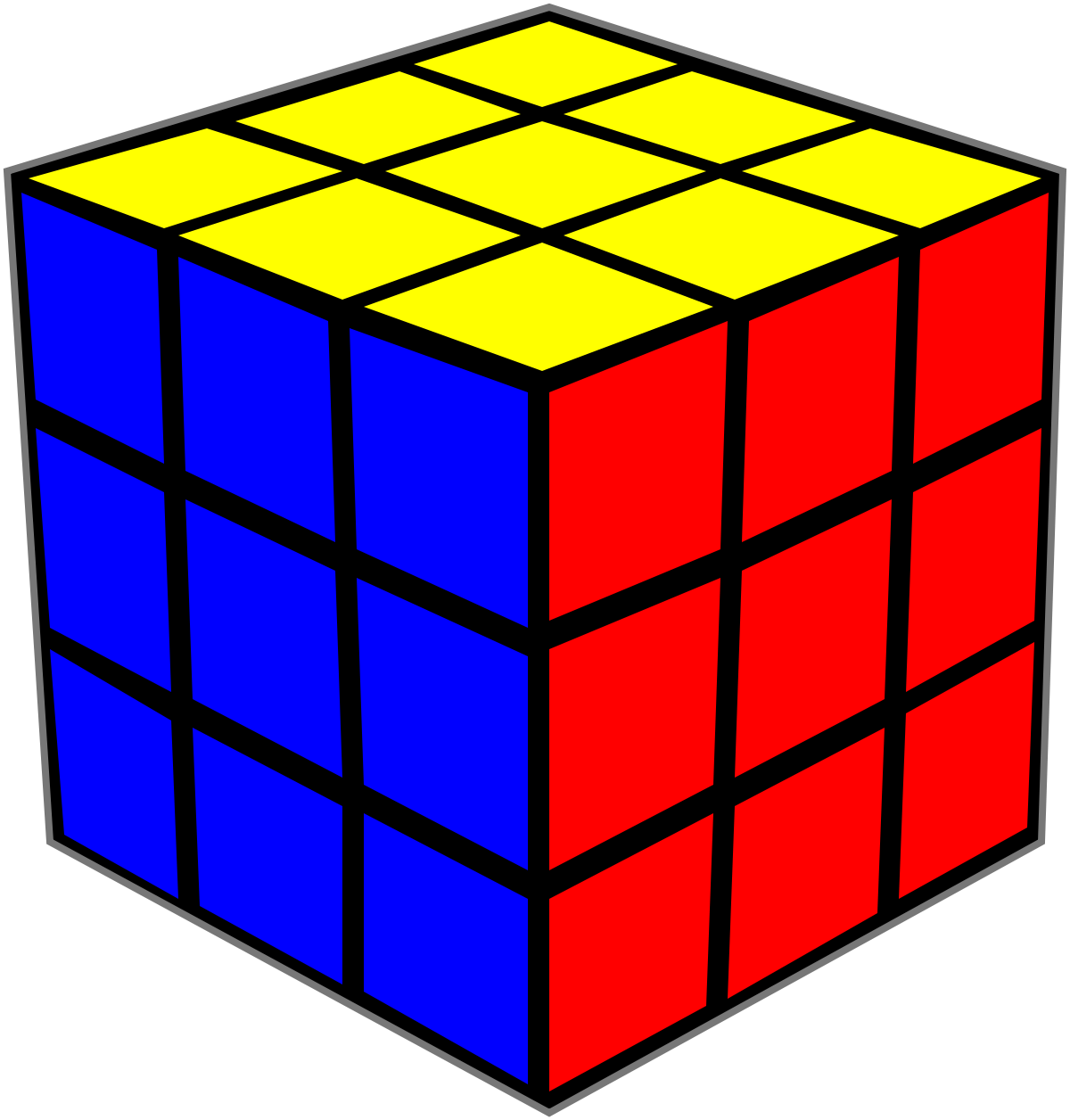 Rectangular Prism: length x width x height = ?   2 x 3 x 2 = 12 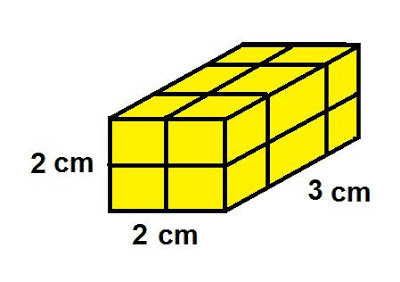 Activity: Watch video: https://youtu.be/LZxXUb9iAZc Use Seesaw to complete activity on finding volume.Youtube video SeesawScienceSound Project due tomorrow! Social Studies Turn in the Country project – download to assignments in Microsoft Teams. Bible God looks at our heart - the choices we make reflect if we have a good heart attitude or a bad heart attitude.David had a good heart attitude and his words and actions reflected that.Make sure your words and actions reflect a good heart attitude.How can you help someone at home today?Read Mark 12 : 29 - 31  Believers need to love God and to love others.Read 1 Samuel 18 : 5, 14, 30 and 1 Samuel 24 : 6 David usually acted wisely everywhere he went.There was one exception - Read 1 Kings 15 : 5 Complete workbook Pg 80Write down good choices that David made, then complete choices you can make to reflect a good heart attitude.BiblesBible workbooks